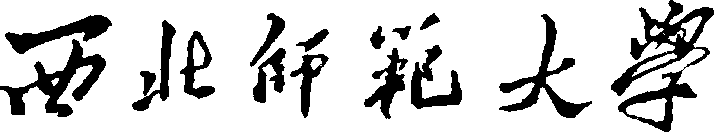 硕士研究生招生考试《变态心理学》科目大纲（科目代码：551）学院名称(（盖章）：     心理学院  学院负责人（签字）：─────────────编制时间：    2021年7月2日   《变态心理学》科目大纲第一节  变态心理学概论（一）心理障碍及其相关概念   第二节  心理障碍的评估与诊断（一）心理障碍的评估（二）心理障碍的诊断   第三节  焦虑障碍（一）惊恐障碍（二）场所恐惧症（三）社交焦虑障碍（四）广泛性焦虑障碍第四节  强迫及相关障碍（一）强迫障碍第五节  创伤及应激相关障碍创伤后应激障碍第六节 抑郁及双相障碍重性抑郁障碍双相障碍第七节  人格障碍（一）人格障碍的主要类型第八节  精神分裂症及其他精神病性障碍精神分裂症参考书目：1.《变态心理学》 作者：王建平，张宁，王玉龙，朱雅雯编著；出版社:中国人民大学出版社；版次：3